Task 26 – Step PatternInformation about the taskSkills assessed by the taskScoringQuestionLevel of difficultyNational curriculum mathematical contextText typeQuestion types26. Step PatternLow (Q26.1)Patterns and relationships.Short continuous text with diagrams to interpret.Closed short answer calculation.Thinking skills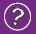 Literacy & communication skills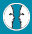 PlanAsking questionsActivating prior skills, knowledge and understandingGathering informationDetermining the process/method and strategyDevelop Thinking logically and seeking patternsConsidering evidence, information and ideasReflectReviewing the process/methodEvaluate own learning and thinkingLinking and lateral thinkingReadingLocating, selecting and using              information using reading strategiesResponding to what has been readWritingOrganising ideas and informationWider communication skillsCommunicating informationPlanAsking questionsActivating prior skills, knowledge and understandingGathering informationDetermining the process/method and strategyDevelop Thinking logically and seeking patternsConsidering evidence, information and ideasReflectReviewing the process/methodEvaluate own learning and thinkingLinking and lateral thinkingNumeracy Skills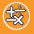 PlanAsking questionsActivating prior skills, knowledge and understandingGathering informationDetermining the process/method and strategyDevelop Thinking logically and seeking patternsConsidering evidence, information and ideasReflectReviewing the process/methodEvaluate own learning and thinkingLinking and lateral thinkingUsing mathematical informationUsing numbersGathering informationCalculateUsing the number systemUsing a variety of methodsInterpret & present findingsSTEP PATTERN SCORING 26.1Full credit: 10.No credit: Other responses and missing.Answering this question correctly corresponds to a difficulty of 484 score points on the PISA mathematics scale. Across OECD countries, 66% of students answered correctly. To answer the question correctly students have to draw on skills from the reproduction competency cluster.